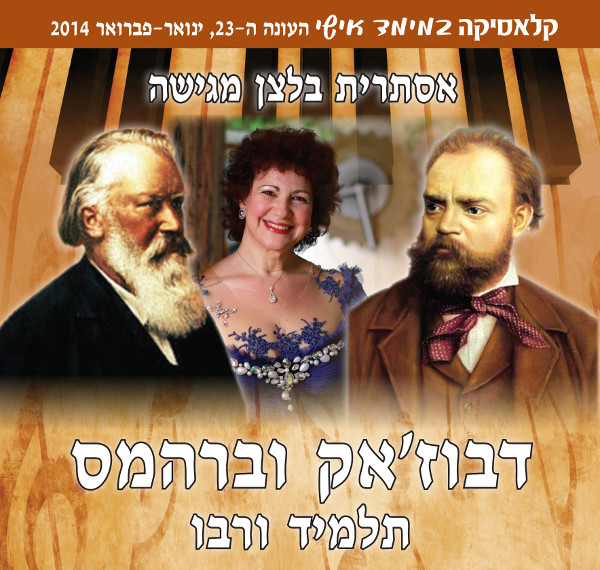 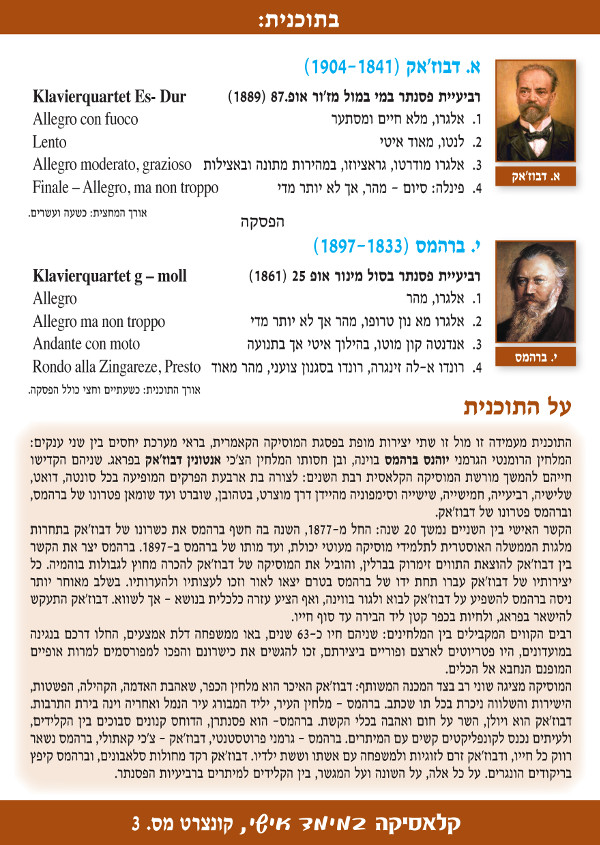 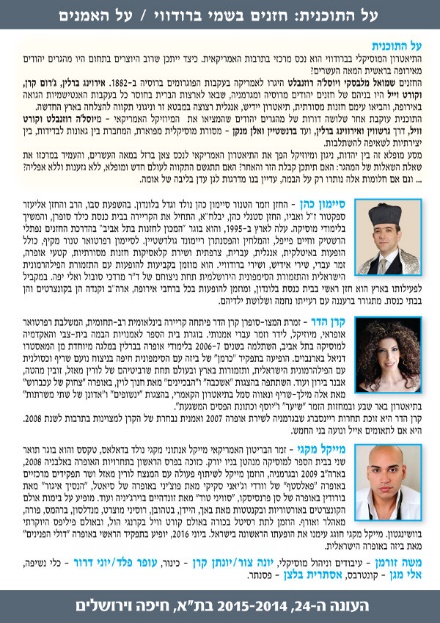 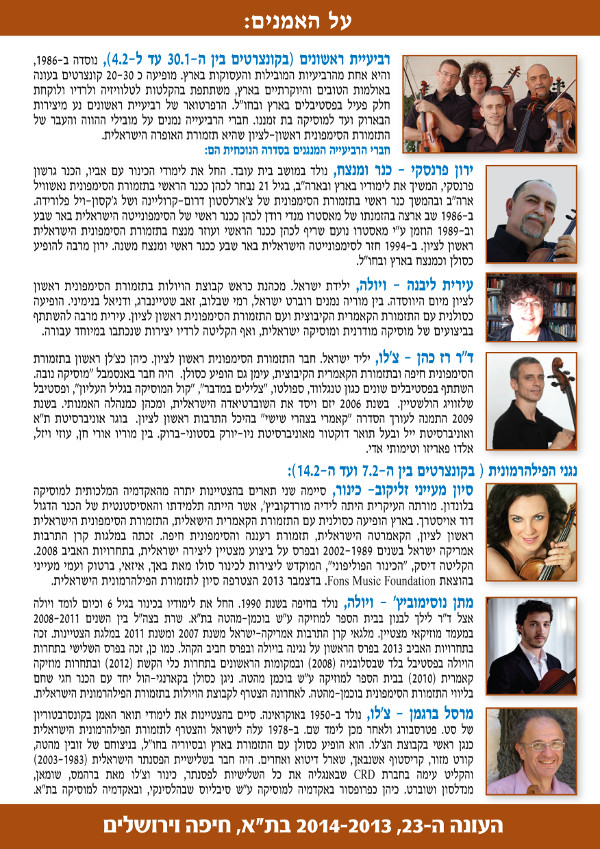 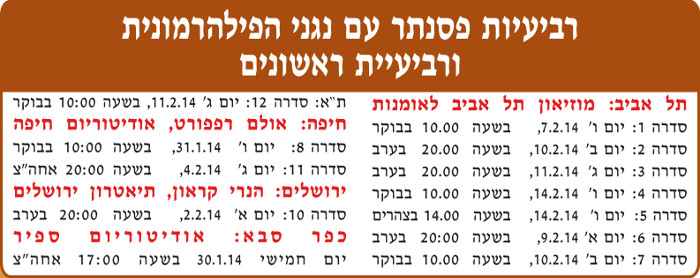 ביקורותהביקורת יוצאת מגדרה: אלפים הריעו באירוע שלא היה כמותו בישראל. אסתרית בלצן מצליחה לשבור את השיאים של עצמה, וברמה הגבוהה ביותר. ביצוע מצויין, מרתק ומרגש - מעורר מחשבות, ומבליט נואנסים איכויות מדהימות ברמת נגינה ששום תזמורת בארץ איננה משיקה לה. בלצן הולמת שוב , ואיש אינו מתקרב להשגיה !!! (חגי חיטרון, הארץ, 17.11.13)